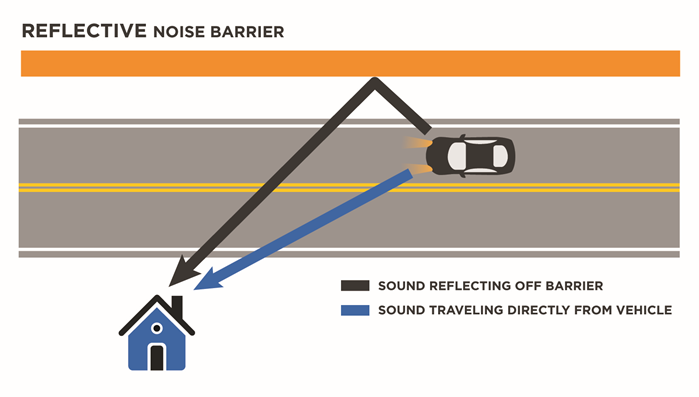 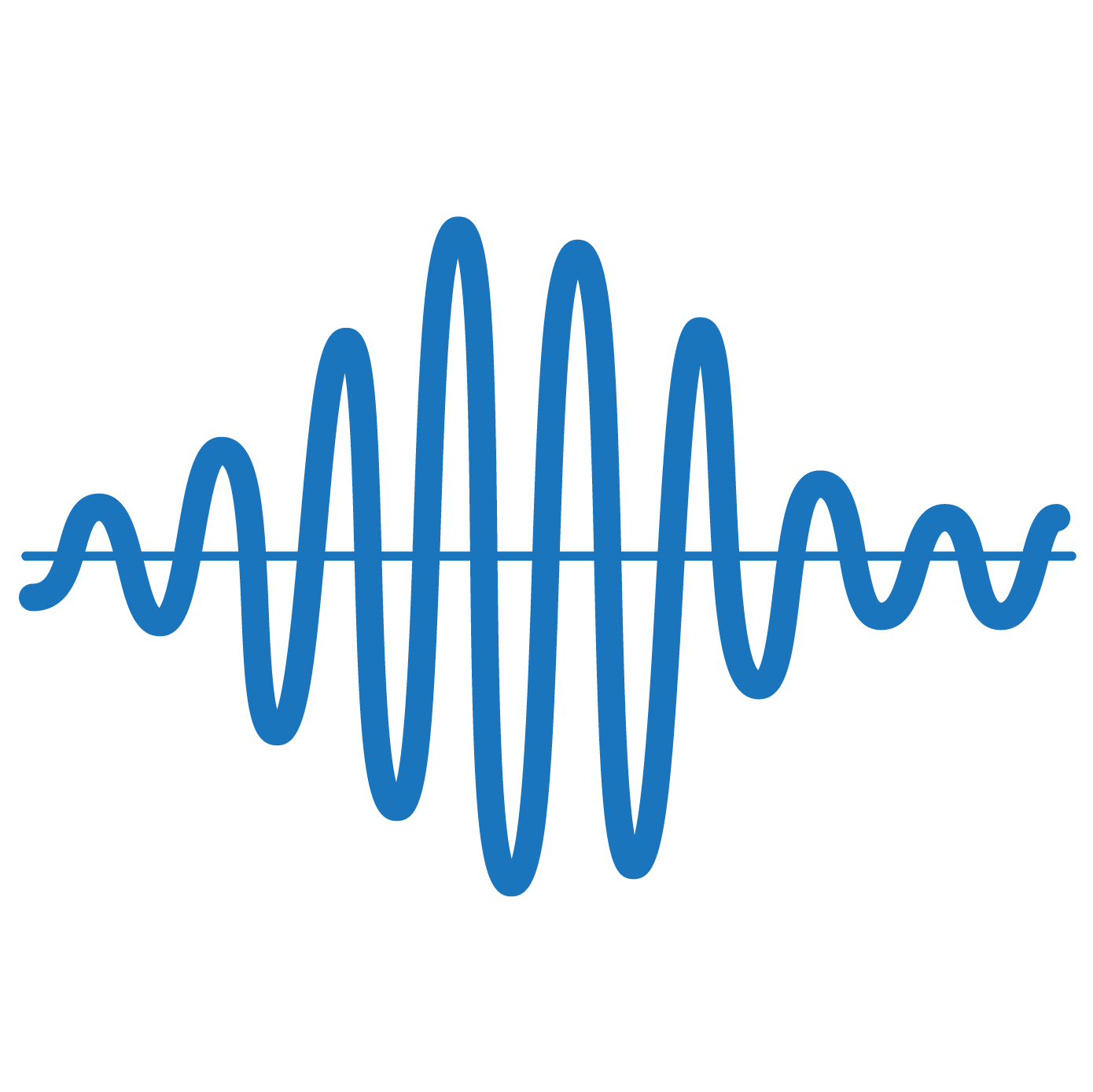 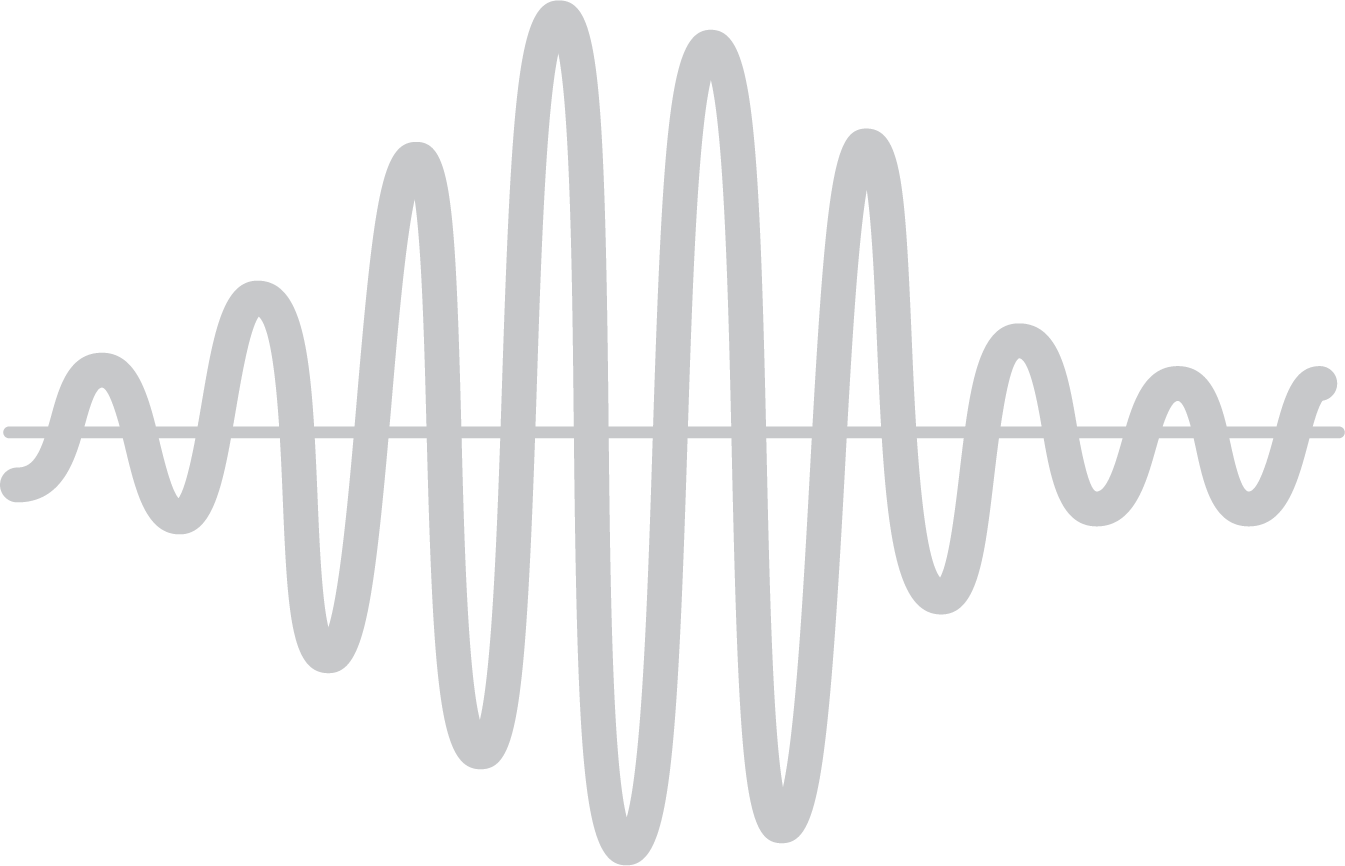 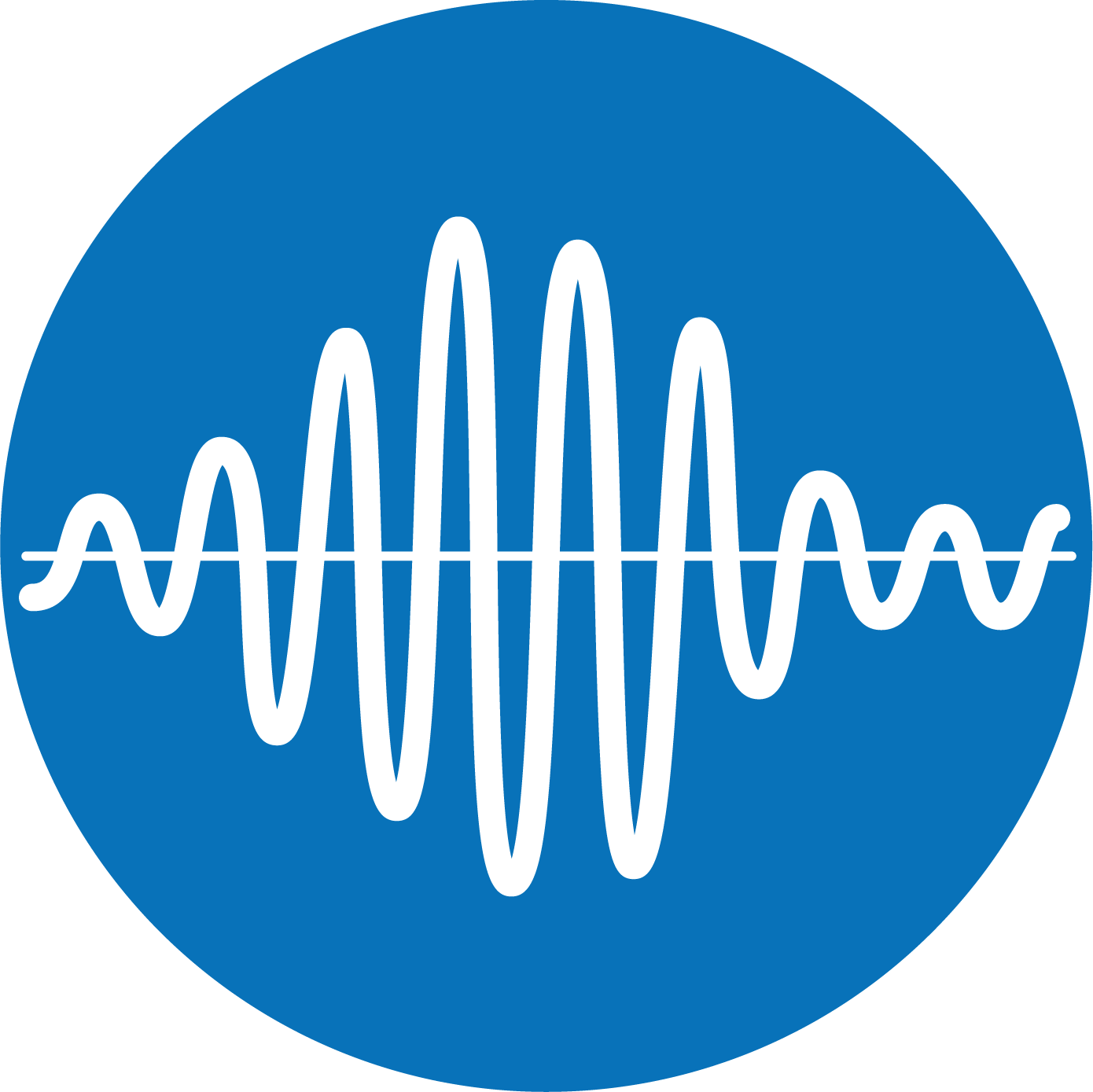 
REFLECTED SOUND FROM HIGHWAY NOISE BARRIERS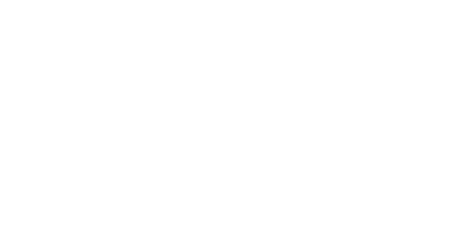 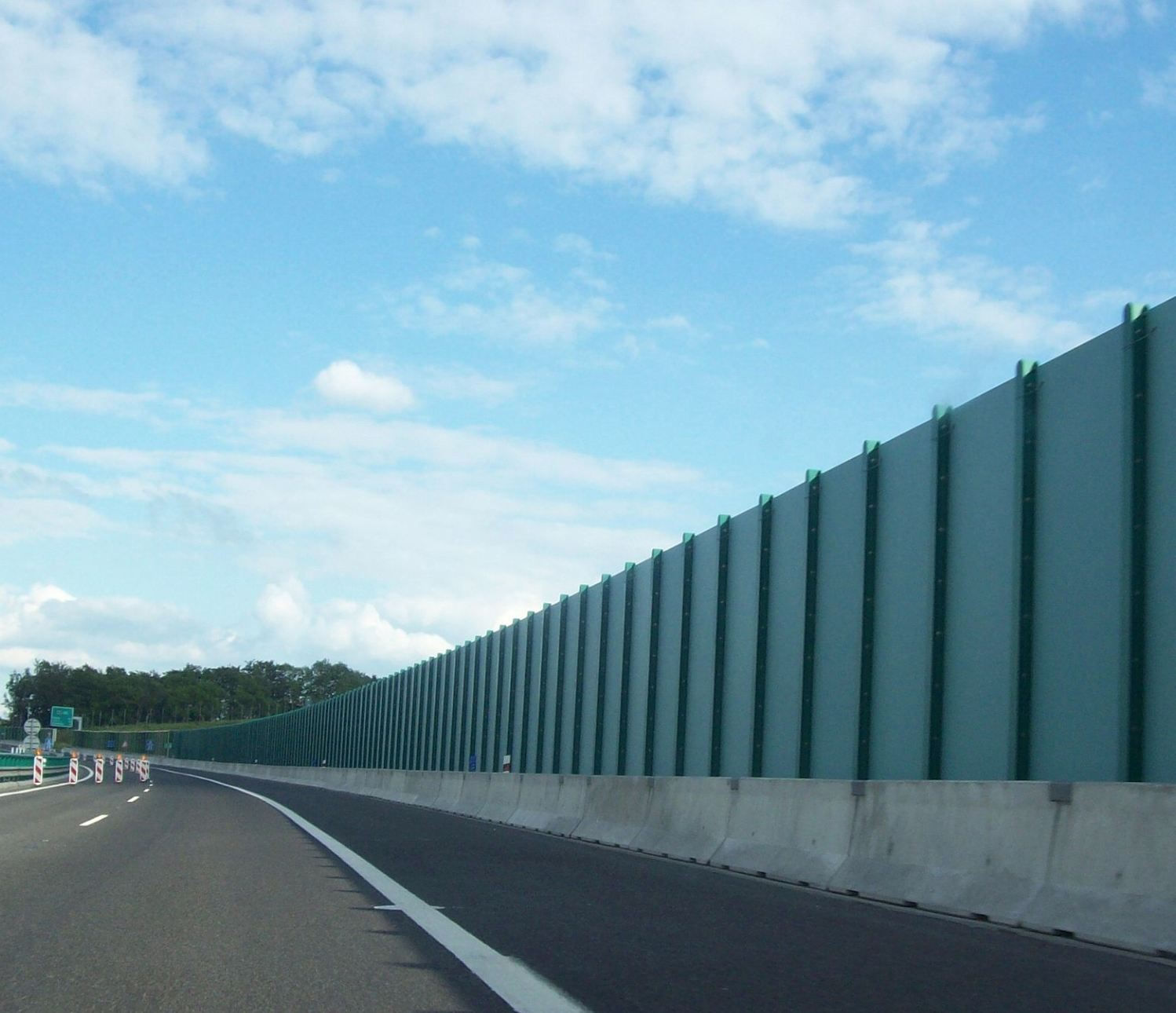 Understanding 
sound reflecting off a highway noise barrier back across the road
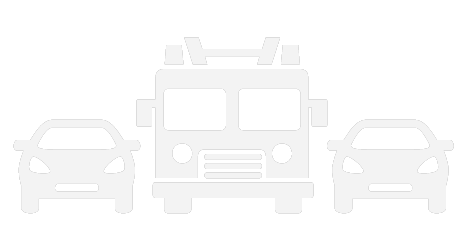 


Have you heard?
Single highway noise barriers can reflect vehicle noise to the neighborhoods opposite them. 
How does that affect the sound in your community?What factors affect reflections off a barrier?As a vehicle travels along a highway, it generates sound. Tires, engines, and exhaust systems are the biggest contributors to the sound you hear. As the sound travels outward, it interacts with the ground, buildings, and highway noise barriers. Sound can be reflected or absorbed by these objects. Roadside noise barriers are put in place to reduce traffic noise behind the barrier. Reflections off a reflective noise barrier increase the level of sound by a small amount on the opposite side of the highway. In this case, you may hear both the direct sound from the vehicle and the sound reflected off the barrier. Your experience of reflected sound will depend on the vehicle type and your distance from the barrier as well as the angle of the reflection, the characteristics of the ground and terrain, distance, barrier dimensions, and other nearby noise sources.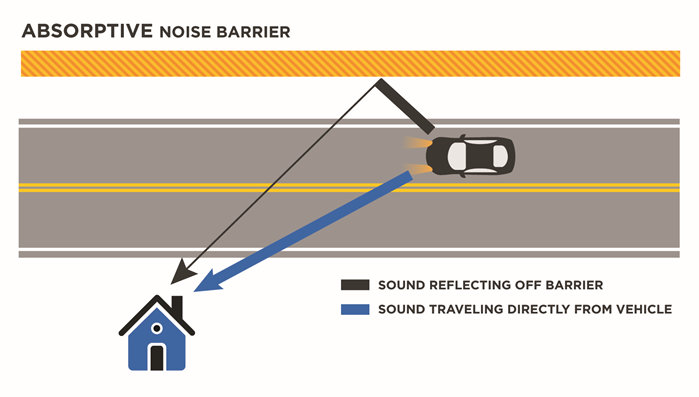 Will I notice a difference in noise?You may or may not notice a change in the noise after the barrier is constructed on the opposite side of the road. Barriers with hard surfaces like concrete, metal, and wood reflect sound and add to the direct sound from vehicles. The noise increase is usually small and may not be noticeable, but other times it may seem louder because the reflections make the sound of each passing vehicle seem to last longer. Also, the interaction of the direct and reflected sound can change the quality of the resulting sound, adding a raspy characteristic. You may be able to perceive this change in sound quality even though it is not much louder. 

Do sound-absorbing barriers work?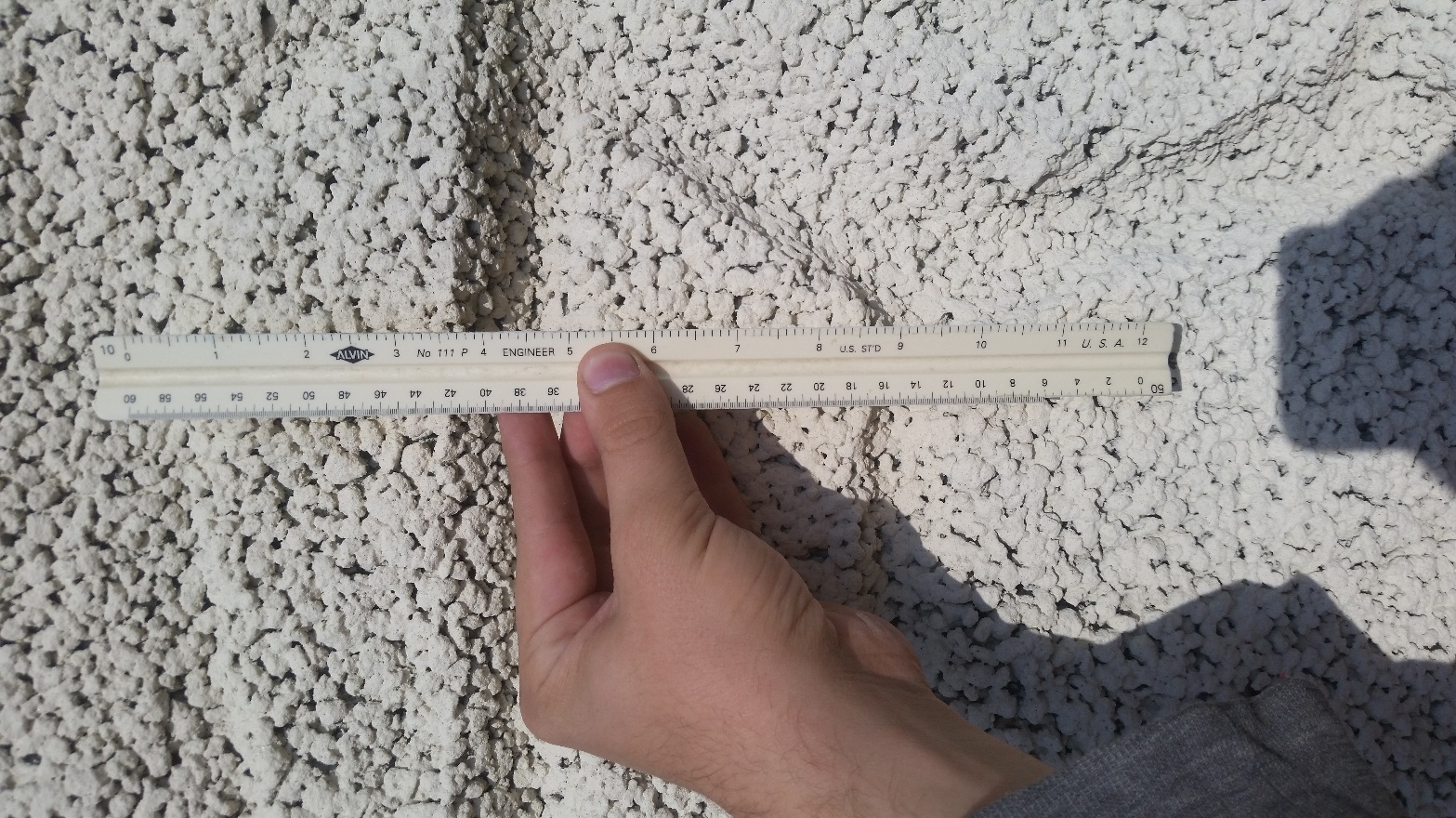 Sound-absorptive highway noise barriers reduce the amount of reflected sound. In single-barrier situations, this would help to reduce the raspy quality and apparent increase in the sound’s duration. The most common absorptive sound barriers contain porous material (see above) which helps to reduce mainly mid- to high-pitched sound reflections. Not all sound-absorbing barrier systems perform equally well.